B-PAC Meeting Agenda                                     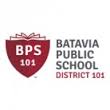 December 16, 2015Welcome and Introductions     2) Review of Batavia Bilingual Program Structure including Supports at                                         Grades 3-5     3) Powerpoint on Lotta Lara Reading Strategies: What do they look like in our classrooms and how can you use them at home?               4) Preview of Upcoming Events including ACCESS Testing and Multi-Cultural Event      5) Questions                                                                       